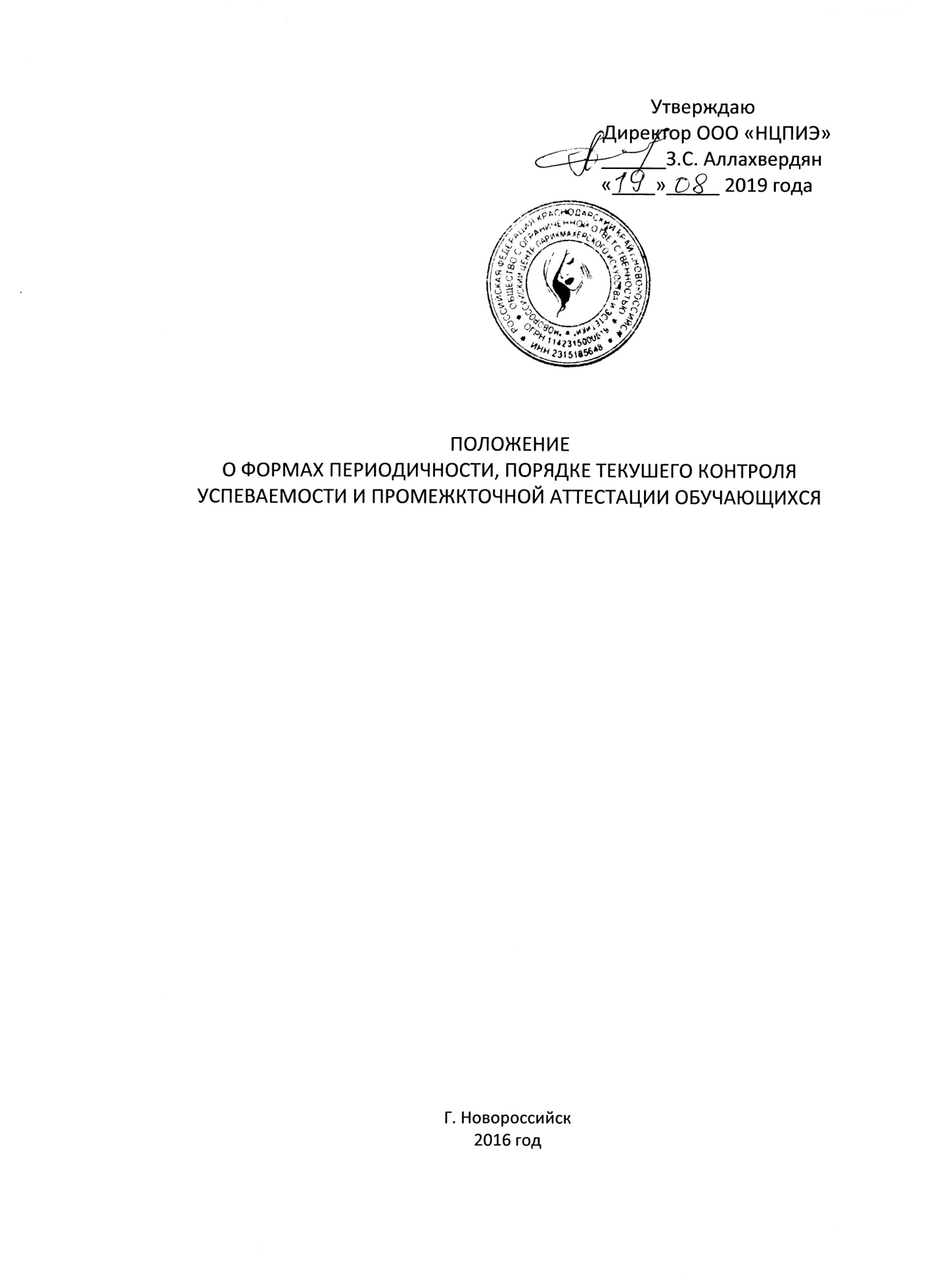 1. Положение        1.1. Положение ООО «НЦПИЭ» (далее – образовательное учреждение) о формах, периодичности, порядке текущего контроля успеваемости и промежуточной аттестации обучающихся, кратко именуемое Положение о контроле успеваемости (далее по тексту - Положение), разработано в соответствии с Федеральным Законом от 29.12.2012 г. № 273-ФЗ «Об образовании в Российской Федерации». 1.2. Положение является локальным нормативным актом, регламентирующим деятельность в образовательном учреждении. 1.3. Положение распространяется на деятельность всех педагогических работников. 1.4. Для целей настоящего Положения применяются следующие основные понятия: Текущий контроль успеваемости – систематическая проверка знаний, умений, навыков обучающихся, проводимая педагогическим работником на текущих занятиях и после изучения логически завершенной части учебного материала (темы, раздела) в соответствии с учебной программой дополнительного образования или профессионального обучения (далее – учебная программа). Промежуточная аттестация обучающихся – процедура, проводимая с целью оценки качества усвоения содержания части или всего объема учебной программы после завершения ее изучения.                                                                                          1.5. Целями аттестации являются: 1.5.1. Установление фактического уровня теоретических знаний обучающихся по учебным программам, их практических умений и навыков. 1.5.2. Контроль реализации учебных программ. 1.5.3. Формирование у обучающихся мотивации к дальнейшему обучению. 2. Текущий контроль успеваемости обучающихся2.1. Текущий контроль успеваемости обучающихся проводится с целью систематического контроля уровня освоения обучающимися тем и разделов учебных программ за оцениваемый период, прочности формируемых знаний, умений и навыков. Текущий контроль знаний осуществляется постоянно в течение всего учебного периода. Формы и виды текущего контроля определяются утвержденными учебными планами, рабочими программами дисциплин. 2.2. Виды текущего контроля обучающихся – оценка устного ответа обучающегося, его самостоятельной работы в течении учебного занятия, а также результаты его творческой работы, степень его включенности в групповую работу и другое. 2.3. Текущий контроль успеваемости осуществляется педагогом, ведущим занятия по дисциплине. Критерии аттестации должны быть доведены до обучающихся на первом занятии. Обучающиеся обязаны посещать учебные занятия в соответствии с утвержденными расписанием и графиками учебного процесса. Учет посещаемости занятий осуществляется педагогом и фиксируется в журнале учета посещения занятий учащимися (отметка о присутствии/отсутствии на занятиях, подпись преподавателя). Систематический контроль учета посещаемости учебных занятий осуществляет директор ООО «НЦПИЭ». 2.4. В случае систематического непосещения занятий обучающимися педагог обязан известить об этом директора образовательного учреждения. ООО «НЦПИЭ» запрашивает у конкретного обучающегося письменное объяснение, иные документы, связанные с обоснованием причин пропуска занятий. 2.5.Результаты текущего контроля учебной деятельности обучающихся доводятся до их сведения (несовершеннолетних — также до сведения родителей, законных представителей (опекунов). 2.6. Педагог постоянно анализирует итоги текущего контроля, принимает меры по устранению причин низкой успеваемости и повышению академической активности обучающихся. 3. Промежуточная аттестация обучающихся3.1. Промежуточная аттестация обучающихся проводится с целью определения качества освоения обучающимися содержания учебных программ по завершении определенного временного промежутка. 3.2. Виды промежуточной аттестации – зачет, экзамен. 3.3. Формы проведения зачетов и экзаменов — устная, письменная, тестирование, защита курсовой работы (проекта) и др. — устанавливаются педагогом самостоятельно и доводятся до сведения обучающихся.  3.4. Обучающийся считается полностью выполнившим учебный план за данный учебный период (курс) при условии сдачи им всех экзаменов и зачетов, предусмотренных учебным планом. 3.5. Повторная сдача (пересдача) зачета или экзамена возможна только в соответствии с согласованным директором расписанием пересдач. 4. Критерии оценивания результатов обучающихся. 4.1. Критерии оценки полученных знаний и эффективности учебной программы по устным ответам на контрольные вопросы Оценка 5 («отлично») выставляется при условии точного и полного ответа на вопрос и ответа на дополнительные вопросы. При этом учитывается не только объем ответа, но и умение обучающегося профессионально аргументировано излагать материал, иллюстрировать теоретические выводы примерами на практике. При изложении материала также оценивается умение строить логическое умозаключение. Оценка 4 («хорошо») выставляется при условии правильного ответа на вопрос, но при незначительных неточностях ответа, которые обучающийся восполняет, отвечая на дополнительные вопросы преподавателя, что позволяет восстановить целостную картину ответа. Оценка 3 («удовлетворительно») выставляется при условии в основном правильного ответа на поставленные вопросы, но неспособности обучающегося ответить на дополнительные вопросы, нечеткости ответа. Оценка 2 («неудовлетворительно») выставляется при условии неправильного ответа на поставленный вопрос, за несамостоятельную подготовку к ответу. Оценка 1 («плохо») выставляется за отказ от ответа по причине незнания вопроса. 4.2. Критерии оценки полученных знаний и эффективности учебной программы по ответам на контрольные вопросы в форме тестов и экзаменационных билетов Если экзаменационный (зачетный билет) состоит из трех вопросов - за ответ на каждый вопрос и за выполнение практического задания ставится оценка. Итоговая оценка выводится как средняя арифметическая. 3 Если экзаменационный (зачетный билет) состоит из пяти вопросов - за каждый правильный ответ выставляется 1 балл. Соответственно, при правильных ответах на все пять вопросов билета выставляется оценка 5 («отлично»), при четырех правильных ответах выставляется оценка 4 («хорошо») и т.д. При оценивании полученных знаний по результатам тестирования осуществляется в следующем порядке: - при правильных ответах на 100% вопросов выставляется оценка 5 («отлично»); - при правильных ответах на 99-80% вопросов выставляется оценка 4 («хорошо»); - при правильных ответах на 79-60% вопросов выставляется оценка 3 («удовлетворительно»); - при правильных ответах меньше, чем на 60% вопросов выставляется оценка 2 («неудовлетворительно»); - при отказе от прохождения тестирования выставляется оценка 1 («плохо»). 4.3. Критерии оценки полученных знаний и эффективности учебной программы по ответам на контрольные вопросы в форме зачета Зачеты могут быть получены по результатам выполнения практических заданий или лабораторных работ, практикумов и других видов практических занятий, на основании представленных рефератов (докладов) и/или выступлений, обучающихся на семинарских и практических занятиях. По результатам сдачи зачета выставляется оценка «зачтено» / «не зачтено». 4.4. Оформление результатов промежуточной аттестации По результатам экзамена и (или) зачета педагог заполняет экзаменационную ведомость. Оформленные ведомости сдаются лично педагогом в день проведения экзамена/зачета директору образовательного учреждения. Педагог несет персональную ответственность за правильное заполнение ведомостей. Экзаменационные ведомости подшиваются в папки и хранятся в образовательном учреждении в течение всего периода обучения слушателя. 4.5. Итоги сдачи зачета/экзамена не позднее следующего рабочего дня заносятся в журналы успеваемости обучающегося. 5. Порядок ликвидации академической задолженности .5.1. Неудовлетворительные результаты промежуточной аттестации по одной или нескольким учебным дисциплинам образовательной программы или непрохождение промежуточной аттестации при отсутствии уважительных причин признаются академической задолженностью. 5.2. Не сдача в ходе промежуточной аттестации зачетов/экзаменов по факультативным дисциплинам учебного плана, выбранным обучающимся на основании заключенного договора, считается академической задолженностью и учитывается наравне с другими задолженностями.5.3. Обучающиеся обязаны ликвидировать академическую задолженность не позднее, чем за 7 (семь) рабочих дней до издания приказа о допуске к итоговой аттестации. 6.. Права и обязанности участников процесса аттестации.6.1. Участниками процесса аттестации считаются обучающийся и педагогический работник. 6.2. Педагогический работник, осуществляющий текущий контроль успеваемости и промежуточную аттестацию обучающихся, имеет право: – проводить процедуру аттестации и оценивать качество усвоения обучающимися содержания тем и разделов учебных программ; – использовать не предусмотренное учебными программами содержание при разработке материалов для всех форм текущего контроля успеваемости и промежуточной аттестации обучающихся. 6.3. Педагогический работник, осуществляющий текущий контроль успеваемости и промежуточную аттестацию обучающихся не вправе: – оказывать давление на обучающихся, проявлять к ним недоброжелательное, некорректное отношение. 6.4. Обучающийся может проходить все формы промежуточной аттестации в зависимости от его потребностей, особенностей развития и предполагаемых задач. 